Grade 2/3 Word FindInstruments of the OrchestraName_________________________K T Q M W N Q Q L N E U S O CI N U A L S N Y E N O B O E CY R D M Z F X N O X J U B T TD F I U G F F B N F G A Q G LT E B M M K M R R W A L O I VE W P F D O O E T R U M P E TN N M W R P N L S U C L A V UI Y O T R C Y V L M J F B I CR C Y H H S S A B E L B U O DA V H H P P Z V Q U C V T L OL W O I T O G I T J Y X U I DC R N R M L X E M N U W C N RN S D K K E U A K H Z S Z T DV E C V V Z S E S F X K C X RV X N V N T N S R E Z K L R F
CELLO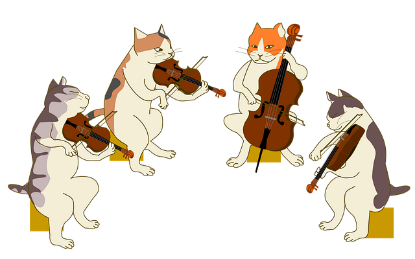 CHIMESCLARINETDOUBLEBASSDRUM			    FLUTE			    FRENCHHORN 			    OBOE			    SAXOPHONE		  	    TROMBONE			    TRUMPET			    TUBA			    VIOLA			    VIOLIN